П Р Е С С – С Л У Ж Б АДепартамента экономической политики и развития города МосквыТел./факс: (495) 957-97-50                             E-mail: press-deprm@mos.ru Подведены итоги реализации проекта по внедрению в Москве патентной системы налогообложения в 1-м квартале 2014 годаВ пятницу, 30 мая, на Оперативном совещании Мэра Москвы руководитель Департамента экономической политики и развития города Максим Решетников представил итоги реализации проекта по внедрению в столице патентной системы налогообложения в 1-м квартале 2014 года.Проект, связанный с распространением патентной системы налогообложения в Москве, развивается успешно с  2013 года на фоне положительного изменения числа индивидуальных предпринимателей в столице. В прошлом году в городе зарегистрировано более 28 тыс. новых индивидуальных предпринимателей (ИП). Эта же тенденция сохранилась и в первые три месяца 2014 года. Впервые за последние два года наблюдается превышение числа созданных ИП над ликвидированными (+2,8 тыс. – это 3,5% от числа активных ИП Москвы), что свидетельствует о  благоприятном климате для малого бизнеса в городе. Это отражает  простоту и удобство использования столичными индивидуальными предпринимателями патентной системы налогообложения.К началу 2013 года только треть предпринимателей заранее приобрели патенты. Сейчас ситуация существенно поменялась – уже ¾ ИП приобрели патенты в декабре прошлого года. Количество приобретенных патентов с декабря 2013 по март 2014 года уже в 2 раза превышает показатель за аналогичный период прошлого года (более 12 900 против почти 6500). На сегодняшний день общая стоимость приобретенных в Москве патентов в 4,5 раза (с 247 млн. руб. до 1,1 млрд. руб.) превысила объем прошлого года. При разработке проекта реализации патентной системы налогообложения в Москве были выделены приоритетные сферы деятельности, в которых применение патентов наиболее оправдано. При этом по поручению Мэра Москвы С. Собянина для стимулирования малого бизнеса в городе была предусмотрена невысокая стоимость патентов. Количество патентов в розничной торговле увеличилось в 16 раз, и превысило 2,5 тысячи патентов, а общая сумма начислений по данному виду деятельности, в сравнении с аналогичным периодом предыдущего года, увеличилась более чем в 10 раз (с 20,5 млн рублей до 284,3 млн рублей). В три раза увеличилось количество и стоимость патентов в сфере общественного питания. Двукратный рост зафиксирован по количеству и стоимости патентов по бытовым услугам (с 506 до 1031 шт., с 21,2 млн рублей до 45,7 млн рублей). Успешно продвигается патентная система налогообложения в сфере оказания индивидуальных услуг населению, где отмечается рост в два с половиной раза. Рост числа выданных патентов в сфере перевозок выросло на 36%.В числе «лидеров» по распространению патентной системы налогообложения среди префектур САО (320 патентов), ТиНАО (280) и ЗАО (271), менее позитивные показатели у ВАО (89 патентов) и Зеленограда (87 патентов). В рамках стимулирования районов столицы за счет средств, собранных в них в ходе реализации патентов уже в августе им будут перечислены дополнительные средства за первое полугодие. Данные средства дополнительного финансирования  идут на благоустройство территорий, капитальный ремонт жилого фонда. Сумма возвратных средств от патентов, штрафов, парковок и НДФЛ от аренды жилья увеличилась с 2012 года более чем в 2 раза и превысила 2,2 млрд. рублей. При этом только в 2013 году районы получили почти 0,5 млрд. рублей возмещения только по линии патентов.По результатам 1-го квартала зафиксирован рост интереса арендодателей к патентам, что позволило в три раза увеличить объемы поступлений от сдачи жилья в аренду, и принести в бюджет Москвы дополнительно 500 млн руб. Это результат успешной реализации Комплексом экономической политики и имущественно-земельных отношений совместно с УФНС по г. Москвы, Префектурами города проекта по наведению порядка в жилом секторе и созданию цивилизованного рынка аренды жилья. По итогам 2014 года ожидается рост суммы начислений от применения патентной системы налогообложения примерно в два с половиной раза. По предварительному прогнозу поступления в бюджет города составят порядка 1,3 млрд. рублей при 18 тыс. выданных патентов (увеличение в 1,3 раза). В числе важнейших мероприятий на ближайшую перспективу в планах Комплекса экономической политики и имущественно-земельных отношений города намерение дифференцировать стоимость патентов на аренду жилья в зависимости по площади и территориальной принадлежности объекта. «В Госдуму уже внесен соответствующий проект закона. Замечу, что данные изменения также позволят вывести из тени бОльшую часть предпринимателей на рынке аренды жилья»,- подчеркнул Максим Решетников.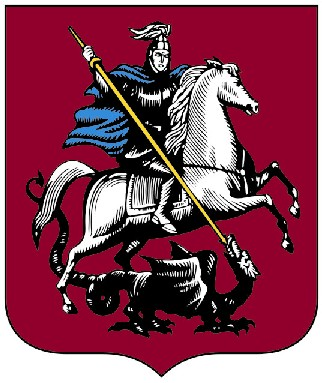 